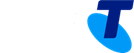 IPND Charges for Data Users1. IPND Application Fee (once only)An application fee of $3,000* is payable on application. The application fee is levied by the IPND Manager on new Data Users to cover the cost of assessing the Data User’s Application, the provision of IPND training and providing a Data User who is a Public Number Directory Publisher with Provisional IPND Data or Sample IPND Test Data for all other Data Users.  3. Communications Charge (per calendar quarter)The Communications Charge of $3,969* per calendar quarter applies to Data Users who are connected to the IPND via ISDN / Frame relay and Encryption Devices. The Communications Charge will still apply to Data Users who maintain an ISDN / Frame relay and Encryption Devices connection to the IPND. Data Users who are connected to the IPND exclusively via the Internet Interface Service (IIS) do not pay the Communications ChargeThe Communications Charge includes:access to network capacity & port charges at the IPND Operations Centre;infrastructure upgrades;security administration; and24 x 7 hour monitoring, management & **support.** Note: From April 30 2021, Data Users who experience connection failure via their ISDN / Frame relay and Encryption Devices will no longer be provided support to restore their connection. These Data Users will be required to migrate to the Internet Interface Service (IIS) to regain their connection to the IPND.  Once they have successfully connected to the IIS and disconnected and returned their Encryption Devices will the Communication Charge cease to apply.4. Annual Subscription Charge $0.01* per Public Number provided to the Data User per year. ExampleIf a Data User XYZ Pty Ltd is provided with 9 million Public Number Customer Data records by the IPND Manager, the Annual Subscription Charge would be $90,000* (9 million X $0.01) per year.* Please note the above charges do not include GST and will be effective on the commencement date of the new IPND Data User Access Agreement.Summary of ChargesItemPeriodCharge (Excl. GST)Application feeOnce only$ 3,000Communication ChargePer calendar quarter$ 3,969Not applicable for users connected via IIS & disconnected from ISDN / Frame relay.Annual Subscription ChargePer annum$ 0.01 per Public Number per year